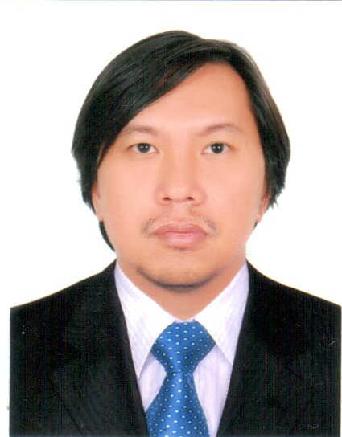 ROCHELOClick here to buy CV Contact:http://www.gulfjobseeker.com/employer/cvdatabaseservice.php Whatsapp No.: +971 504753686E-mail Adds: rochelo-399730@2freemail.com Dubai, United Arab EmiratesEMPLOYMENT RECORDIn a Kitchen Equipment Supplier Dubai, United Arab Emirates Position: Kitchen Design Engineer Period: October 2012 – May 2020 Job Description:Design and prepare kitchen layout for commercial establishmentDiscuss and coordinate with the client’s kitchen equipment layout requirementsPrepare kitchen equipment list and review quotation upon project approvalDesign and prepare electrical, gas and plumbing kitchen layout (MEP)Coordinate with respective department upon the project approval and verify site status based on kitchen layout outlineDesign and prepare fabricated equipment shop drawings of equipment for clients approvalPrepare a detailed drawing of stainless steel kitchen equipment needed for production line (preparation equipment units, cooking equipment units, and dishwashing equipment units)Discusses and coordinate fabrication drawings of stainless steel equipment in the production lineReview and check equipment layouts design and fabrication drawings from overseas branchesDesign and standardize custom fabricated equipmentCoordinate and check project status on sitePrepare as-built layout, shop drawings and standards per projectFALCON PROFESSIONAL KITCHEN L.L.C. Dubai, United Arab Emirates Position: Kitchen Design EngineerPeriod: September 2009 – October 2012Job Description:Design and prepare kitchen equipment layoutDiscuss and coordinate with the client’s kitchen equipment layout requirementsDesign and prepare electrical, gas and plumbing kitchen layout (MEP)Coordinate with respective department upon the project approval and verify site status based on kitchen layout outlineDesign and prepare fabricated equipment shop drawings of equipment for clients approvalPrepare a detailed drawing of stainless steel kitchen equipment needed for production line (preparation equipment units, cooking equipment units, and dishwashing equipment units)Discusses and coordinate fabrication drawings of stainless steel equipment in the production lineConstant monitoring of fabricated equipment at production line according to design planReview & check all design layouts and fabrication drawings from junior cad designerEvaluate and monitor and review staffs working performanceDesign and standardize custom fabricated equipmentADOS ENGINEERING INDUSTRIES Abu Dhabi United Arab EmiratesPosition: Mechanical DraftsmanPeriod: September 2007 to March 2009Job Description:Prepare equipment drawing based on client’s design data, specification and standard (pressure vessel, storage tanks, tube handle, pig traps and including piping, structural attachments and etc.)Analyzes and review client’s specification and standard.Prepare equipment parts list as per specifications and standardMake a detailed drawing as per client and designer requirementsCoordinate and discuss to respective department as per client’s data sheet/requirement.Revised the drawing based on client’s commentsConstant monitoring of equipment in fabrication areaPrepare records and document needed for fabrication.Make an as built drawing as per client approval.UNIFAB METAL INDUSTRIES CORP. Carmona Cavite, PhilippinesPosition: CAD Drafting & Design Engineer (OIC Engineering Department)Period: July 2006 – September 2007Job Description:Design fabrication drawings of stainless steel kitchen equipment (preparation units, cooking units, and dishwashing units)Discuss and analyze kitchen equipment layout as per client’s approvalPrepare shop drawings of equipment for clients approvalVerify the project site status based on kitchen layout outlinePrepare a detailed drawing of stainless steel kitchen equipment needed for production line (upright chiller/freezer, refrigerated table, preparation table, burner hp and lp, cladding, hood canopy, sink table, shelving’s and etc.)Prepare equipment part list and production data needed for production lineDiscusses and analyzes fabrication drawings of stainless steel equipment in the production line.Review & check all design and fabrication drawings per projectConstant monitoring of fabricated equipment at production line according to design plan and design standardCoordinate with the respective department assigned to a specific projectDesign and standardize custom fabricated equipmentEvaluate and monitor staffs working performanceLGD INC. Taguig City, PhilippinesPosition: Mechanical Engineer (Laser Department)Period: March 2005 – July 2006Job description:Prepare fabrication drawing based on metal sheet design moduleDiscuss detailed fabrication drawings with respective department based on design module and standardFabricate metal sheet module based on design planOperates CNC laser machine (AMADA LASMAC LC2415aIII, LC1212aIII, and QUATTRO)Monitor and maintain its weekly and monthly conditions of CNC laser machineConduct preventive maintenance of CNC laser machinePerform minor repair for CNC laser machine and bending machineConstant monitoring of production output based on design moduleCoordinate with the respective department regarding design module and production processImplement the quality policy, procedures and work instruction in production areaEvaluate operators working performance and attitudesGOMECO METAL CORPORATION Valenzuela City, PhilippinesPosition: Product EngineerPeriod: May 2003 – March 2005Job Description:Design fabrication drawings of stainless steel kitchen equipment (preparation units, cooking units, and dishwashing units)Discuss and analyze kitchen equipment layout as per client’s approvalPrepare shop drawings of equipment for clients approvalVerify the project site status based on kitchen layout outlinePrepare a detailed drawing of stainless steel kitchen equipment needed for production line (upright chiller/freezer, refrigerated table, preparation table, burner hp and lp, cladding, hood canopy, sink table, shelving’s and etc.)Prepare equipment part list and production data needed for production lineDiscusses and analyzes fabrication drawings of stainless steel equipment in the production line.Review & check all design and fabrication drawings per projectConstant monitoring of fabricated equipment at production line according to design plan and design standardCoordinate with the respective department assigned to a specific projectDesign and standardize custom fabricated equipmentEDUCATION1995 – 2000  ADAMSON UNIVERSITY Ermita, Manila PhilippinesBachelor of Science in Mechanical Engineering (March 2000)PRC Mechanical Engineer License (October 2000)1991 – 1995 ARANETA UNIVERSITY Malabon, Philippines1985 – 1991 MARULAS CENTRAL SCHOOL Valenzuela City, PhilippinesTRAININGAP100camSoftware TrainingMESCO Building Pasig City, PhilippinesPeriod:	12 to 15 July of year 2005AMADA LASMAC LC2415aIII, LC1212aIII, and QUATTRO Machine TrainingMESCO Building Pasig City, PhilippinesPeriod:	19 to 22 July of year 2005Machine Maintenance Basic TrainingEpson Precision Phil. Batangas, PhilippinesPeriod:	15 May to 4 June of year 2001SKILLSKnowledgeable in Auto Cad, Revit, AP100cam software, and Microsoft Office Operates laser and bending machinesPERSONAL INFORMATIONMarried, born on November 23, 1978, Filipino, 5 feet 6 inches in height and a catholicREFERENCEAvailable upon request